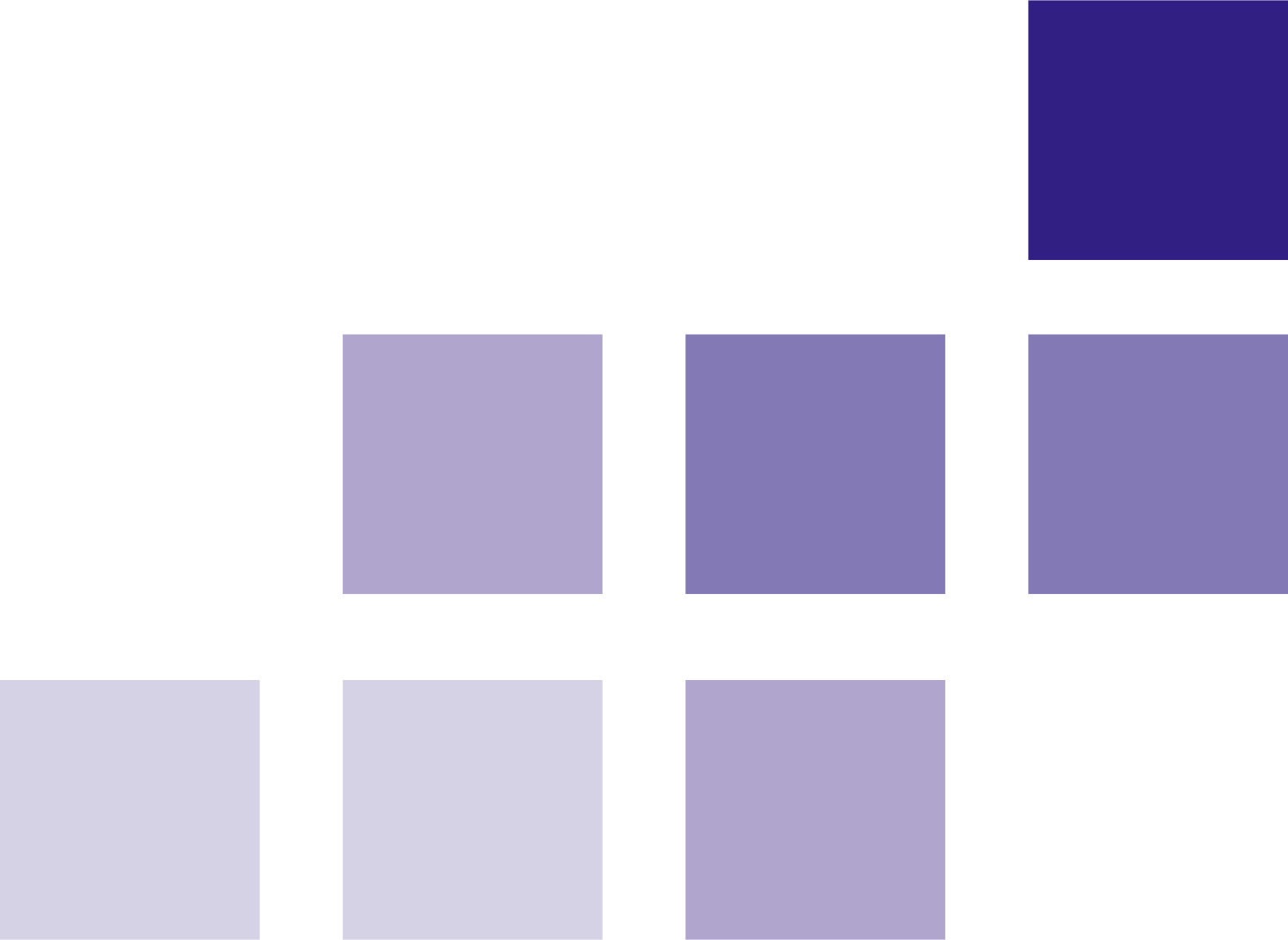 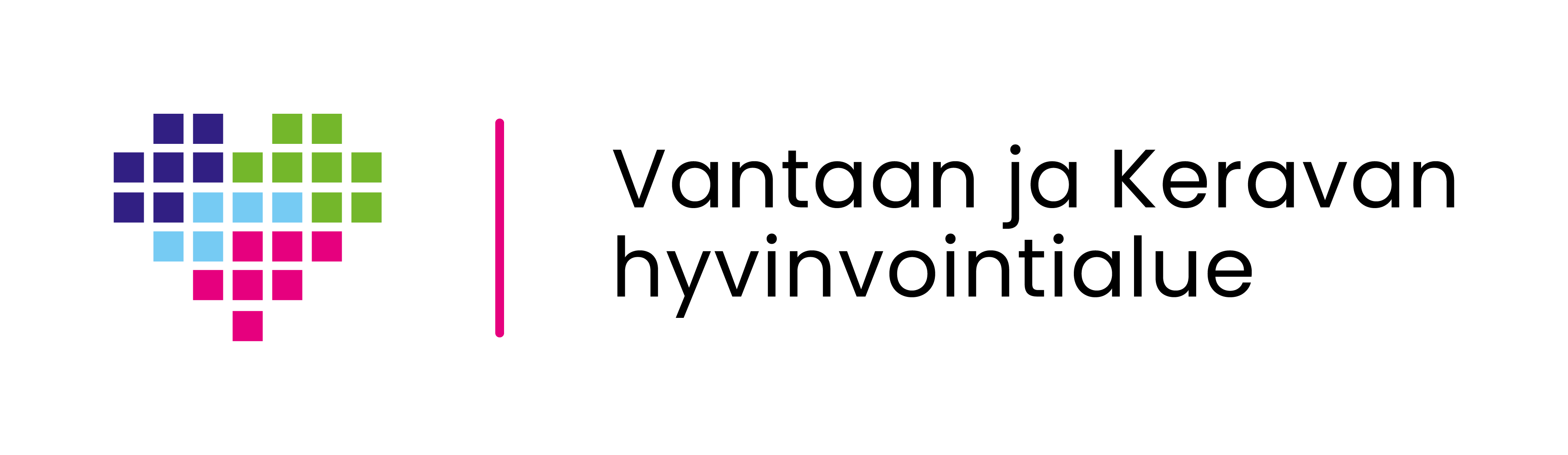 SisällysluetteloJulkaisija
Vantaan ja Keravan hyvinvointialue
12/2022
Sääntökirjan yleinen osaSääntökirja ja sen soveltamisalaSääntökirjalla tarkoitetaan asiakirjaa, jolla hyvinvointialue asettaa palvelusetelilain 5 §:ssä tarkoitetut hyväksymiskriteerit palvelun tuottajille. Hyvinvointialue velvoittaa palvelun tuottajat jatkuvasti noudattamaan sääntökirjan määräyksiä. Sääntökirjaa noudatetaan, kun hyvinvointialue järjestää asiakkailleen palveluja sosiaali- ja terveydenhuollon palvelusetelistä annetun lain (569/2009) (jatkossa palvelusetelilaki) mukaisesti. Yksityinen palveluntuottaja sitoutuu noudattamaan tämän sääntökirjan vaatimuksia siitä alkaen, kun palveluntuottaja hyväksytään palvelusetelituottajaksi.Sääntökirja ei ole sopimus hyvinvointialueen ja palveluntuottajan välillä.Itse palvelua tuotettaessa sitä koskevan sopimuksen osapuolina ovat palveluntuottaja ja asiakas. Sopimuksen sitoumukset ja vastuut eivät kohdistu hyvinvointialueeseen.Hyvinvointialueella on oikeus tehdä muutoksia tämän sääntökirjan ja sen liitteiden sisältämiin määräyksiin. Hyvinvointialue ilmoittaa palveluntuottajalle muutoksista kirjallisesti välittömästi päätöksen tekemisen jälkeen. Mikäli palveluntuottaja ei halua tulla sidotuksi muuttuneisiin sääntöihin, sen tulee ilmoittaa siitä hyvinvointialueelle kirjallisesti kuudenkymmenen (60) päivän kuluessa muutosilmoituksen lähettämisestä. Mikäli hyvinvointialueelle ei toimiteta edellä mainittua ilmoitusta, palveluntuottaja sitoutuu noudattamaan muuttuneita ehtoja muutosilmoituksessa mainitusta päivästä lukien, mutta kuitenkin aikaisintaan kuusikymmentä (60) päivää muutosilmoituksen toimittamisesta.Tämä sääntökirja on voimassa toistaiseksi.MääritelmätTässä sääntökirjassa:Asiakkaalla tarkoitetaan sosiaalihuollon asiakkaan asemasta ja oikeuksista annetun lain (812/ 2000, jäljempänä sosiaalihuollon asiakaslaki 3 §:n 1 kohdassa tarkoitettua asiakasta ja potilaan asemasta ja oikeuksista annetun lain (785/ 1992, jäljempänä potilaslaki) 2 §:n 1 kohdassa tarkoitettua potilasta.Hyvinvointialue on palvelunjärjestäjä. Omavastuuosuudella tarkoitetaan sitä osuutta yksityisen palveluntuottajan tuottaman palvelun hinnasta, jota hyvinvointialueen myöntämän palvelusetelin arvo ei kata ja joka jää asiakkaan maksettavaksi.Palvelusetelillä tarkoitetaan palvelun järjestämisvastuussa olevan hyvinvointialueen sosiaali- ja terveyspalvelun saajalle myöntämää sitoumusta korvata palveluntuottajan antaman palvelun kustannukset hyvinvointialueen ennalta määräämään arvoon asti, sekä hyvinvointialueen sitoumusta suorittaa tietty sen ennalta määräämä rahamäärä palveluntuottajalle niiden kustannusten korvaamiseksi, joita palveluntuottajalle on aiheutunut asiakkaalle tuotetusta palvelusta. Palveluseteli voi konkreettisena maksuvälineenä olla esimerkiksi painettu palveluseteli, sähköinen kortti tai viranomaispäätös.Palveluseteli on yksi tapa järjestää hyvinvointialueen lakisääteisiä sosiaali- ja terveydenhuoltopalveluja. Tämän vuoksi asiakkaan asemaan vaikuttavat samat erityislainsäädännön säännökset kuin muillakin tavoin järjestetyissä sosiaali- ja terveydenhuoltopalveluissa. Palvelusetelin käyttäjällä on oikeus valita haluamansa palveluntuottaja, joka on hyvinvointialueen hyväksymä.Laki sosiaali- ja terveydenhuollon palvelusetelistä (569/2009) muutoksineen (601/2022), jäljempänä palvelusetelilaki, säätelee palvelusetelin käyttöä. Palvelusetelilakia sovelletaan palvelusetelin käyttämiseen hyvinvointialueiden järjestämissä sosiaali- ja terveyspalveluissa. Lakia sovelletaan ainoastaan yksityisten sosiaali- ja terveyspalvelujen hankkimiseksi. Palvelusetelillä järjestettävässä palvelussa hyvinvointialue ei tule sopimusosapuoleksi palvelusta sovittaessa, sillä kyseessä on kuluttajan asemassa olevan asiakkaan ja palveluntuottajan välinen sopimus.Palveluntuottaja on palvelusetelillä palvelua tuottava, yksityisestä terveydenhuollosta annetussa laissa (152/1990) tai yksityisistä sosiaalipalveluista annetussa laissa (922/2011) tarkoitettu palveluntuottaja.Sähköisellä palvelusetelijärjestelmällä tarkoitetaan tietojärjestelmää, jolla hallinnoidaan palveluseteleiden luomista, toteutuneiden toimenpiteiden kirjaamista ja annetuista palveluista tehtävää tilitystä yksityisille palveluntuottajille. Järjestelmä tukee asiakasta palvelusetelin käytössä ja palveluntuottajien sekä hintojen vertailussa.Sääntökirjalla tarkoitetaan asiakirjaa, jolla hyvinvointialue asettaa palveluntuottajille palvelusetelilain 5 §:ssä tarkoitetut hyväksymiskriteerit sekä muita velvoitteita. Palveluntuottaja sitoutuu noudattamaan sääntökirjan ehtoja siitä alkaen, kun palveluntuottaja hyväksytään palvelusetelillä toteutettavan palvelun palveluntuottajaksi.  Sääntökirjaa käsitellään tarkemmin seuraavassa luvussa.Tasasuuruisella palvelusetelillä tarkoitetaan palveluseteliä, jonka arvon hyvinvointialue on määritellyt, ja joka on sama kaikille asiakkaan tuloista riippumatta.Tulosidonnaisella palvelusetelillä tarkoitetaan palveluseteliä, jonka arvo määräytyy hyvinvointialueen määrittelemien asiakkaan jatkuvien ja säännöllisten tulojen mukaan tai jonka arvo perustuu tulojen huomioon ottamiseen sosiaalihuoltolain tai sosiaali- ja terveydenhuollon asiakasmaksuista annetussa laissa säädetyllä tavalla.Palveluntuottajan velvoitteetHakeutuminen ja valvontaPalveluntuottajaksi hakeudutaan palvelusetelijärjestelmän kautta. Palveluntuottajan kelpoisuuteen liittyvät viranomaisrekisteritarkistukset tehdään automaattisesti, sillä Vantaan ja Keravan hyvinvointialue edellyttää, että sen käyttämät palveluntuottajat ovat liittyneet Vastuu Group Luotettava Kumppani – ohjelmaan. Palveluntuottajien tilaajavastuulain edellyttämien todistusten tarkistaminen tapahtuu ensisijaisesti sähköisesti ja automaattisesti (4 krt /vuodessa).Hyvinvointialueella on valvontavelvollisuus tuottajan suorittamaan toimintaan. Hyvinvointialue valvoo hyväksymiensä palveluntuottajien palvelujen laatua ja varmistaa, että palvelujen laatu täyttää palvelusetelilain sekä sääntökirjan mukaiset kriteerit.Mahdollinen hinnantarkistus voidaan tehdä 12 kuukauden välein. Tätä useammin hintoja ei voi muuttaa.Palveluntuottajaksi hyväksyminen ja peruutusHyvinvointialue hyväksyy palvelusetelijärjestelmän piiriin kuuluvat palveluntuottajat palvelusetelilain edellyttämällä tavalla. Mikäli hyvinvointialue hallinnollisin päätöksin lopettaa palvelujen järjestämisen palvelusetelillä tai muuttaa palvelusetelin käytölle asetettuja ehtoja, hyvinvointialueella on oikeus peruuttaa palvelun tuottajan hyväksyminen ja poistaa palveluntuottajan nimi hyväksyttyjen palvelu tuottajien listalta kolmen kuukauden kuluttua päätöksenteosta.Hyvinvointialueella on oikeus peruuttaa palveluntuottajan hyväksyminen välittömästi ilman irtisanomisaikaa, mikälihyviä palvelukäytäntöjä ei noudatetalaissa ja tässä sääntökirjassa hyväksymiselle asetetut edellytykset eivät täytypalveluntuottaja ei noudata sääntökirjan ehtojapalveluntuottaja on tullut maksukyvyttömäksi, ei ole kyennyt hoitamaan laskujaan eräpäivään mennessä, on aloittanut akordimenettelyn, on asetettu selvitystilaan tai on välittömässä vaarassa tulla asetetuksi selvitystilaanpalveluntuottaja tai joku sen johtoon kuuluva henkilö on tuomittu elinkeinotoimintaan liittyvässä rikoksessa.Hyvinvointialueella on oikeus peruuttaa palveluntuottajan hyväksyminen, jos palveluntuottaja pyytää hyväksymisensä peruuttamista. Hyväksynnän peruuttamisen jälkeen ko. palveluntuottaja ei voi vastaanottaa palvelutilauksia, joiden maksamiseen käytetään palveluseteliä. Palveluntuottajan tulee huolehtia niiden palvelutilausten perumisesta, jotka se oli ehtinyt sopia ennen hyväksynnän peruuttamista.Palveluntuottajaa koskevat yleiset velvoitteetPalveluntuottajan on noudatettava palveluntuottajaa ja sen toimintaa koskevaa lainsäädäntöä sekä kaikkia viranomaismääräyksiä ja ohjeita. Palvelujen tuottajan tulee täyttää kulloinkin voimassa olevat, sitä koskevat erityislainsäädännön edellytykset. Tässä tapauksessa erityislainsäädännöllä tarkoitetaan erityisesti yksityisestä terveydenhuollosta annettua lakia (152/1990) tai 922/2011 Laki yksityisistä sosiaalipalveluista.Palveluntuottajalla on mahdollisuus käyttää alihankkijoita, jotka hyvinvointialue on hyväksynyt alihankkijoiksi. Palvelusetelihakemuksessa on esitettävä selvitys tuottajan käyttämistä alihankkijoista. Palvelusetelihakemuksen tekijä vastaa alihankinnasta kuten omasta toiminnastaan. Palvelusetelihakemuksessa edellytetyt selvitykset ja vaadittavat liitteet on toimitettava myös alihankkijoista.Palveluntuottaja sitoutuu noudattamaan tämän sääntökirjan ehtoja siitä alkaen, kun palveluntuottaja hyväksytään palvelusetelillä toteutettavan palvelun palveluntuottajaksi. Palveluntuottajan tuottamien palvelujen on jatkuvasti vastattava vähintään sitä tasoa, jota edellytetään vastaavalta hyvinvointialueen toiminnalta. Samoin palvelun tuottajan on toteutettava asiakkaansa oikeuden laadultaan hyvään terveyden- ja sairaanhoitoon sekä sosiaalipalveluihin.Palveluntuottaja tarkistaa sähköisestä järjestelmästä tai paperisesta palvelusetelistä asiakkaan palvelusetelin voimassaolon ja käytettävissä olevan määrän ennen palvelutilauksen vastaanottamista. Palveluntuottajalla ei ole laskutusoikeutta, jos asiakkaalla ei ole ollut voimassa olevaa palveluseteliä.Palveluntuottajan on tiedotettava hyvinvointialuetta toiminnassa tapahtuvista olennaisista muutoksista. Palvelun tuottamiseen vaikuttavien olosuhteiden muutoksista (esim. viivytys, este, keskeytys) sekä vastuuhenkilöiden tai yhteystietojen muuttumisesta on ilmoitettava asiakkaalle ja hyvinvointialueen edustajalle kirjallisesti (myös sähköposti käy) viipymättä sen jälkeen, kun muutos on havaittu tai muutoin todennäköinen. Palveluntuottajalle ei osoiteta asiakkaita hyvinvointialueen toimesta.Asiakkaan asema ja oikeusturvakeinotAsiakkaan asemaAsiakkaan asemaan sovelletaan palvelusetelilakia, sosiaalihuollon asiakkaan asemasta ja oikeuksista annettua lakia sekä potilaan asemasta ja oikeuksista annettua lakia. Hyvinvointialue päättää siitä, kuka on oikeutettu saamaan palvelusetelin. Hyvinvointialue päättää palvelusetelin arvosta ja sen muutoksista. Jos palveluntarve muuttuu, hyvinvointialue arvioi uudelleen, onko palvelusetelin käyttö edelleen paras vaihtoehto asiakkaan palvelun toteuttamiseksi. Tällöin palvelusetelipäätös voidaan perua ja asiakkaan palvelut järjestää muulla tavoin.Päätettäessä palvelun myöntämisestä hyvinvointialueella on oikeus saada asiakkaalta tiedot, jotka vaikuttavat palvelusetelin myöntämiseen ja arvoon. Asiakkaalle on annettava tieto siitä, mistä muualta ja mitä häntä koskevia tietoja voidaan hankkia asiakkaan suostumuksesta riippumatta. Asiakkaalle on varattava tilaisuus tutustua muualta hankittuihin tietoihin ja antaa tarpeellinen selvitys asiasta.Asiakasta voi edustaa asiakkaan asemasta ja oikeuksista annetun lain 9 §:n 1 momentin mukaisissa tapauksissa hänen laillinen edustajansa, lähiomainen tai muu läheinen henkilö.Mikäli asiakas täyttää palvelun saantikriteerit, hyvinvointialue voi tarjota palveluseteliä palvelun hankkimiseksi asiakkaalle. Asiakkaalla on oikeus kieltäytyä hänelle tarjotusta palvelusetelistä. Tällöin hyvinvointialueen tulee ohjata hänet hyvinvointialueen muilla tavoin järjestämän palvelun piiriin.Palvelusetelipäätöksellä hyvinvointialue sitoutuu maksamaan kustannuksia enintään myönnetyn palvelusetelin arvoon asti. Asiakkaan palvelu- ja hoitosuunnitelmassa voi olla sekä palvelusetelillä järjestettävää palvelua että muulla tavalla järjestettyä palvelua. Hyvinvointialueen on selvitettävä asiakkaalle tämän asema palveluseteliä käytettäessä, palvelusetelin arvo ja myönnettävän palvelun määrä. Asiakkaan valittua palvelusetelin asiakas vastaa yksityisten palveluntuottajien palvelujen piiriin hakeutumisesta. Palveluseteliasiakas valitsee itsenäisesti (tai edellä mainitun edustajan avustuksella) itselleen palveluntuottajan hyvinvointialueen hyväksymien yksityisten palveluntuottajien joukosta.Asiakas tai edellä mainittu edustaja tekee palveluntuottajan kanssa sopimuksen palvelun hankkimisesta. Tätä sopimussuhdetta koskevat sopimuksen sisällön mukaan määräytyvät kuluttajaoikeuden ja sopimusoikeuden säännökset sekä oikeusperiaatteet. Palvelusetelijärjestelmässä hyvinvointialue ei tule sopimusosapuoleksi. Kyseessä on kuluttajan asemassa olevan asiakkaan ja palveluntuottajan välinen sopimus. Asiakas toimittaa palveluntuottajalle joko palvelusetelinumeron tai palvelusetelin, jossa on näkyvillä palvelusetelinumero. Palvelusetelinumeron perusteella palveluntuottaja löytää asiakkaan sähköisestä järjestelmästä.Asiakas on oikeutettu käyttämään palveluseteliä vain hyvinvointialueen hyväksymän palveluntuottajan tuottamien, tämän sääntökirjan tarkoittamien palvelujen maksamiseen. Mikäli asiakas tilaa palvelua yli palvelusetelin arvon, hän vastaa itse yli menevistä kustannuksista. Asiakas maksaa itse ostamansa lisäpalvelut kokonaisuudessaan palveluntuottajalle heidän keskinäisen sopimuksensa mukaisesti. Jos asiakkaan ja palvelujen tuottajan sopima hinta palvelusta on pienempi kuin palvelusetelin arvo, hyvinvointialue on velvollinen suorittamaan palvelujen tuottajalle enintään asiakkaan ja palvelujen tuottajan sopiman hinnan. Asiakas voi vaihtaa palveluntuottajaa palvelusetelipäätöksen voimassaolon aikana.Hyvinvointialue ei voi periä palvelusetelin käyttäjältä asiakasmaksua palvelusta, joka sisältyy palvelusetelillä myönnettyyn palveluun.Mikäli hyvinvointialue lopettaa palvelusetelijärjestelmän, asiakkaan oikeus myönnettyyn palveluun säilyy. Tällaisessa tapauksessa hyvinvointialue järjestää palvelun muulla tavalla.Asiakkaan oikeusturvakeinotAsiakasta koskevat sosiaalihuollon asiakaslain mukaiset oikeudet, kuten asiakkaan mielipiteen, itsemääräämisoikeuden ja osallistumisen huomioiminen; asiakkaan hyvä kohtelu, palvelu ja hoito; palvelu- ja hoitosuunnitelmien laadinta; molemminpuolinen tietojen antovelvollisuus ja tietojen asianmukainen käsittely sekä asiakkaan oikeusturvakeinojen käyttö.Erimielisyystilanteissa asiakkaan tulee ensisijaisesti ottaa yhteys palveluntuottajaan asian selvittämiseksi.Asiakas voi antaa palveluntuottajalle ja hyvinvointialueelle palautetta palvelun laadusta sekä muista palveluun liittyvistä seikoista. Palveluntuottajille palaute annetaan ensisijaisesti sähköisen palvelusetelijärjestelmän välityksellä, mutta myös esim. puhelimitse ja sähköpostitse. Vastaus palautteeseen on annettava hyvinvointialueelle järjestelmän välityksellä sekä asiakkaalle hänen valitsemallaan tai toivomallaan tavalla.Asiakkaalla on oikeus tehdä muistutus saamastaan kohtelusta. Asiakas voi myös olla yhteydessä palveluun liittyvistä epäkohdista sosiaaliasiamieheen ja/tai tehdä kantelun valvontaviranomaisille, kuten aluehallintovirastolle (AVI) tai ylimmille laillisuusvalvontaviranomaisille.Asiakkaan ja palveluntuottajan välistä sopimussuhdetta koskevat sopimuksen sisällön mukaan määräytyvät kuluttaja- ja sopimusoikeuden säännökset ja oikeusperiaatteet. Asiakkaalla on oikeus käyttää kuluttajaoikeuden mukaisia oikeusturvakeinoja reklamaatiotilanteessa ja saattaa asiakkaan ja palveluntuottajan välinen erimielisyys (esimerkiksi palvelun viivästys, virhe tai palvelun aiheuttama vahinko) kuluttajariitalautakunnan käsiteltäväksi.Hyvinvointialueen velvoitteetHyvinvointialueen on pidettävä luetteloa hyväksymistään palvelujen tuottajista. Tiedot palvelujen tuottajista, näiden tuottamista palveluista ja niiden hinnoista tulee olla julkisesti saatavilla internetissä ja muulla soveltuvalla tavalla.Hyvinvointialueen on selvitettävä asiakkaalle tämän asema palveluseteliä käytettäessä, palvelusetelin arvo, palvelun tuottajien hinnat, omavastuuosuuden määräytymisen perusteet ja arvioitu suuruus sekä vastaavasta palvelusta sosiaali- ja terveydenhuollon asiakasmaksuista annetun lain mukaan määräytyvä asiakasmaksu.Hyvinvointialueen täytyy informoida asiakasta siitä, mistä ja mitä häntä koskevia tietoja voidaan hänen suostumuksettaan hankkia. Hyvinvointialueen on varattava asiakkaalle tilaisuus tutustua muualta hankittuihin tietoihin ja tarvittaessa antaa asiaa koskevaa selvitystä.Hyvinvointialueen tulee peruuttaa palvelujen tuottajan hyväksyminen ja poistaa palvelujen tuottaja luettelosta, jos hyväksymiselle asetetut edellytykset eivät enää täyty tai palvelujen tuottaja pyytää hyväksymisen peruuttamista.Hyvinvointialueella on lisäksi velvollisuus valvoa hyväksymiensä palvelujen tuottajien palvelujen laatua hyväksymismenettelyn lisäksi myös palvelujen tuottamisen yhteydessä. Hyvinvointialueen tulee täten varmistaa, että palvelujen tuottajat täyttävät toiminnalle asetetut vähimmäisedellytykset.Hyvinvointialue valitsee palvelusetelijärjestelmän piiriin kuuluvat palveluntuottajat palvelusetelilain edellyttämällä tavalla. Valintapäätös tehdään mahdollisimman nopeasti.Rekisterinpito ja tietosuojaAsiakastietojen kirjaamisessa ja palvelutoiminnassa syntyneiden asiakastietojen käsittelyssä, säilytyksessä, hävittämisessä ja luovuttamisessa noudatetaan voimassa olevia lakeja ja säädöksiä. Lisäksi palveluntuottajan tulee noudattaa asiakirjojen ja tietojen käsittelyssä sekä arkistoinnissa hyvinvointialueen antamia ohjeita ja muita asiakastietojen käsittelyä koskevia säädöksiä.Palveluntuottaja laatii asiakasasiakirjat huolellisesti ja hyvän tietojenkäsittelytavan mukaisesti ja siten, että asiakirjat säilyvät virheettöminä ja eheinä. Palveluntuottajan ylläpitämä rekisteri on hyvinvointialueen rekisterin osarekisteri. Osarekisteriselosteen laatiminen ja ajan tasalla pitäminen on palveluntuottajan vastuulla. Palveluntuottaja huolehtii rekisterinpidosta hyvinvointialueen lukuun.Palveluntuottaja huolehtii ja vastaa siitä, että palveluntuottajan tietoliikenneyhteydet ovat ulkopuolisilta suojatut. Palveluntuottajalla on nimettynä seuranta- ja valvontatehtävää varten tietosuojavastaava. Palveluntuottajan tulee antaa pyydettäessä selvitys oman toimintansa tietosuojan tilasta ja lokitietojen valvonnasta.Päättyneiden asiakkuuksien asiakirjat tulee siirtää hyvinvointialueen käyttöön pyydettäessä tai viimeistään asiakkuuden päättymisvuoden lopussa. Asiakirjojen siirto tehdään maksutta ja hyvinvointialueen ilmoittamassa muodossa. Palvelusetelituotannon päätyttyä tuottajalle ei jää palvelusetelituotannon perusteella hoidettujen asiakkaiden tietoja. Palveluntuottaja on velvollinen noudattamaan tämän sääntökirjan liitteenä olevaa tietoturvallisuusliitettä ja henkilötietojen käsittelylomaketta.Sähköinen palvelusetelijärjestelmäHakeutuminen palveluntuottajaksi ja järjestelmän käyttöPalveluntuottajaksi hakeutuminen tapahtuu ainoastaan Vantaan ja Keravan hyvinvointialueen käyttämän sähköisen palvelusetelijärjestelmän avulla. Hakeminen on mahdollista ympäri vuoden. Kaikki ehdot ja kriteerit täyttävät tuottajat hyväksytään palvelusetelituottajiksi ja hyväksytyksi tulemisesta lähetetään tuottajalle ilmoitus. Palvelun tuottava yksikkö voi sijaita missä päin Suomea tahansa. Hyväksytyt tuottajat ja tuottajien hinnastot näkyvät palveluseteliportaalissa.Palveluntuottajan tunnistautuminen ensimmäisen kerran ja hakemuksen sähköinen allekirjoittaminen järjestelmässä tehdään verohallinnon Katso-pääkäyttäjätunnusten avulla. Järjestelmän käyttöä varten palveluntuottajalla tulee olla internet -yhteydellä varustettu tietokone tai muu päätelaite käytössään.Järjestelmä mahdollistaa palveluntuottajan omien järjestelmien integroimisen palvelusetelijärjestelmään. Hyvinvointialue ei osallistu palveluntuottajan järjestelmien integroimisen kustannuksiin. Kaikki palveluntuottajalta vaadittavat toiminnot on tehtävissä myös suoraan järjestelmän tarjoaman käyttöliittymän kautta.Yrityksen tietojen ylläpitoPalveluntuottajan tulee ylläpitää tuottajaa, toimipaikkoja ja palvelujen saatavuutta koskevia tietoja ajantasaisesti järjestelmässä. Palveluntuottajan voimassa olevat yhteystiedot, palveluntiedot ja hinnastot tulee näkyä asiakkaille palveluseteliportaalissa. Asiakkaat voivat niiden perusteella etsiä ja vertailla palveluntuottajia. Palveluntuottaja vastaa antamistaan virheellisistä tiedoista.Palvelutapahtumien kirjaus ja oikeellisuusPalveluntuottaja kirjaa kaikki palvelutapahtumat sähköiseen palvelusetelijärjestelmään. Tuottaja on vastuussa kirjausten oikeellisuudesta. Mikäli palveluntuottajan huolimattomuudesta aiheutuneet väärät kirjaukset aiheuttavat normaalia korjaustoimenpiteitä suuremman työmäärän, hyvinvointialueella on oikeus periä tuottajalta korjauksesta aiheutuneet kulut.
Automaattinen tilitysPalveluntuottajalle maksettava korvaus muodostuu toteutuneiden palvelutapahtumien mukaisesti, joista sähköinen järjestelmä muodostaa kuukausittain palveluntuottajakohtaisen tilitysaineiston. Järjestelmä lähettää palveluntuottajalle automaattisesti muodostetun laskun kuvan.Laskun maksamisen edellytyksenä on, ettäpalveluntuottajan laskutustiedot on tallennettu sähköiseen järjestelmäänpalvelu tai sen osa on hyväksytysti suoritettutoteutuneet palvelutapahtumat on kirjattu sähköiseen järjestelmään. Palvelukohtaisten keskeytysten tai muiden poikkeusten vaikutukset laskutukseen on esitetty palvelukohtaisissa tiedoissa tämän asiakirjan loppupuolella.VerotusPalveluseteli on saajalleen veroton etuus. Verottomuus edellyttää, että palvelusetelimyönnetään selkeästi määriteltyihin palveluihinon henkilökohtainen eikä siirrettävissä toiselle henkilölleei ole suoraan asiakkaalle maksettavaa rahaa, jonka käytön hän itse määrittelee Palveluseteliä käytettäessä asiakkaan omavastuu ei oikeuta kotitalousvähennykseen tuloverotuksessa.Arvonlisäverolain 34 §:n mukaan veroa ei suoriteta terveyden- ja sairaanhoitopalvelun myynnistä. Terveyden ja sairaanhoitopalvelulla tarkoitetaan ihmisen terveydentilan sekä toiminta- ja työkyvyn määrittämiseksi taikka terveyden sekä toiminta- ja työkyvyn palauttamiseksi tai ylläpitämiseksi tehtäviä toimenpiteitä, jos kysymyksessä on:valtion, hyvinvointialueen tai kunnan ylläpitämässä terveydenhuollon toimintayksikössä annettava hoito taikka yksityisestä terveydenhuollosta annetussa laissa tarkoitettu hoito; taisellaisen terveydenhuollon ammattihenkilön antama hoito, joka harjoittaa toimintaansa lakiin perustuvan oikeuden nojalla tai joka on lain nojalla rekisteröity.Arvonlisäverolain 37 §:n mukaan veroa ei suoriteta sosiaalihuoltona tapahtuvasta palvelujen ja tavaroiden myynnistä. Sosiaalihuollolla tarkoitetaan valtion, hyvinvointialueen tai kunnan harjoittamaa sekä sosiaaliviranomaisten valvomaa muun sosiaalihuollon palvelujen tuottajan harjoittamaa toimintaa, jonka tarkoituksena on huolehtia lasten ja nuorten huollosta, lasten päivähoidosta, vanhustenhuollosta, kehitysvammaisten huollosta, muista vammaisten palveluista ja tukitoimista, päihdehuollosta sekä muusta tällaisesta toiminnasta.Vastuu ja vakuutusPalveluntuottajalla tulee olla voimassa oleva potilasvakuutus. Hyvinvointialue ei vastaa palveluntuottajan asiakkaalle tai hänen omaisuudelleen tai ulkopuolisille henkilöille tai heidän omaisuudelleen aiheuttamista vahingoista. Hyvinvointialue ei vastaa myöskään asiakkaan palveluntuottajalle tai ulkopuoliselle henkilölle tai heidän omaisuudelleen aiheuttamista vahingoista. Palveluntuottajalla tulee olla riittävät vastuu- ja tapaturmavakuutukset kyseessä olevien vahinkojen varalta. Hyvinvointialue ei vastaa palveluntuottajan ja asiakkaan keskenään sopimista muista kuin tässä sääntökirjassa palvelusetelillä maksettaviksi määritellyistä palveluista miltään osin.Ikääntyneiden pitkäaikainen tehostettu asumispalvelu - sääntökirjan palvelusetelikohtainen osa 1Palvelun sisältöTehostettu asumispalvelu tarkoittaa sosiaalihuoltolain (1301/2014) 14 § 1 momentin 7 kohdassa tarkoitettuja asumispalveluja ikääntyneille hoivakodissa. Palveluseteliin oikeutetut asukkaat eivät muistisairauden tai muiden toimintakyvyn rajoitteiden vuoksi selviydy kotiin järjestettävien palveluiden turvin.  Vantaan ja Keravan hyvinvointialueen asiakasohjausyksikkö on todennut ja tehnyt päätöksen, että heillä on ympärivuorokautisen hoivan tarve. Avuntarve on säännöllistä ja jatkuvaa siten, että hoidettavat tarvitsevat jatkuvaa valvontaa ja apua päivittäisissä toiminnoissa. Asukkaiden sairaudet ovat siinä määrin vakaassa tilassa, että sairaalahoitoa ei tarvita.Asiakas voi valita perusterveydenhuollostaan vastaavan terveyskeskuksen ja terveyskeskuksen terveysaseman. Valinnasta on tehtävä kirjallinen ilmoitus sekä hoitovastuussa olevan hyvinvointialueen että valitun hyvinvointialueen terveyskeskukselle.  (Terveydenhuoltolaki 2010/1326,48§) Palveluntuottaja perii asukkaalta vuokran. Asuinhuoneiston vuokraamisesta laaditaan huoneenvuokralain mukainen vuokrasopimus palveluntuottajan ja asumispalveluyksikössä asuvan asukkaan kesken. Tehostetun asumispalvelun tuotteen vähimmäissisältö on:Asuminen  Ateriat: täysihoitoPäivittäisen elämisen toiminnoissa tarvittava ympärivuorokautinen apu (henkilökunta samassa huoneistossa/ hoitoyksikössä)   Perussairaanhoito, johon sisältyyturvallinen lääkehoito: lääkkeiden annostelu, lääkkeiden asianmukainen säilyttäminen ja lääkehoidon vaikutusten seurantasairaanhoitajan osaamisalueeseen kuuluva ihon ja eritystoimintojen hoito, mukaan lukien pitkäaikaisten haavojen tavanomainen hoito, sekä laboratorionäytteiden ottaminen ja laboratorionäytteiden kuljettaminen analysoitavaksi pitkäaikaisten sairauksien hoito ja seurantaasukkaan tilan muutosten seuranta ja asianmukainen toiminta tilan muuttuessaPäivittäisissä elämisen toiminnoissa ja perussairaanhoidossa tarvittavat tavanomaiset kulutustarvikkeet, kuten peseytymistuotteet ja perusihovoiteet sekä hoitotarvikkeista asukkaan tarvitsemat vaipat ja tavanomaiset haavanhoitotarvikkeet Asukkaan kokonaistilanteesta huolehtiminen, kuten sosiaalietuuksien hakemisessa ja asioiden hoidossa avustaminenTehostetun asumispalvelun palvelukokonaisuuteen eivät sisälly: henkilökohtaiset kestokulutushyödykkeet esim. vaatteiden ja liikkumisen apuvälineiden, hammasproteesin ja silmälasien ostolääkkeettavanomaiseen kotona asumiseen kuulumattomat palvelut, kuten parturi, jalkojenhoitaja, asiointimatkakulut, pankkiasian hoito, lääkärin ja hammaslääkärin vastaanotto, fysioterapia, teatteri- ja elokuvakäynnit yms.Palvelusetelin arvo ja myöntäminenAsiakkaalle myönnettävän palvelusetelin arvoAsiakkaalle myönnettävän palvelusetelin arvo riippuu asiakkaan nettotuloista. Huomioon otettavia tuloja ovat ansio- ja pääomatulot, eläkkeet ja niihin rinnastettavat jatkuvat etuudet. Eläkkeensaajan hoitotukea, asumistukea, rintamalisää tai sotavammalain mukaista elinkorkoa ei oteta määrittelyssä huomioon. Metsätulosta otetaan huomioon varallisuusverotusta varten määritelty puhdas tuotto, josta vähennetään metsätalouden korot ja kymmenen prosenttia puhtaan tuoton arvosta.Kaikki enintään tai alle 900 euroa kuukaudessa nettotuloja ansaitsevat saavat 3000 euron palvelusetelin/kk ja kaikki 3600 euroa tai yli kuukaudessa nettotuloina ansaitsevat saavat 200 euron palvelusetelin/kk.Palvelusetelin voimassaoloHoivakotiin uutena asiakkaana muuttavan asiakkaan palveluseteli on voimassa muuttopäivästä lukien. Hoivakotiin itsenäisesti ennen palvelusetelipäätöstä hakeutuneen asukkaan palveluseteli astuu voimaan palvelusetelin myöntämispäivästä. Palveluseteliä voi käyttää vain palvelumaksuun. Setelin suuruus voi olla korkeintaan palvelumaksun suuruinen. Mikäli asiakkaalle on myönnetty edellä mainittuja kuluja suurempi seteli, tuottajan tulee informoida siitä asiakkaan setelipäätöksen tekijää, sillä palvelusetelillä korvataan vain todelliset kulut.Palveluntuottajalle asetetut vaatimuksetTilat, laitteet ja välineetPalveluntuottajalla on toiminnan edellyttämät asianmukaiset tilat sekä toimintaympäristö, jotka mahdollistavat tehostetun asumispalvelun tuottamisen. Asiakkaat voivat oleskella, liikkua ja toimia hoitoyksikössä esteettömästi ja turvallisesti. Yhteistilat ovat sopivat asiakkaiden palvelutarpeeseen nähden. Tiloissa on pystyttävä järjestämään kuntouttavaa toimintaa sekä yhteisiä tilaisuuksia. Asiakkaiden on saatava käyttöönsä riittävästi jokapäiväistä toimintaa helpottavia apuvälineitä. Hoitosänky on järjestettävä asiakkaan käyttöön tarvittaessa. Asiakkailla on pääsääntöisesti yhden hengen huoneet sekä riittävät hygienia- ja wc-tilat, aluehallintoviranomaisen toimiluvan mukaisesti. Esteetön liikkuminen on oltava mahdollista. Jos tilat ovat useassa tasossa, talossa on oltava hissi. Asiakkailla voi tuoda omia huonekalujaan ja muita tavaroitaan huoneeseensa kodikkuuden sekä viihtyvyyden lisäämiseksi. Asiakkaan yksityisyys turvataan päivittäisten hoitotoimenpiteiden aikana. Tiloista on oltava esteetön pääsy ulkoilemaan ja asiakkailla on oltava mahdollisuus halutessaan ulkoilla turvallisesti päivittäin. Tilojen, laitteiden ja koneiden ylläpidosta ja huollosta on kunnossapito- ja hygieniasuunnitelmat. Vastuuhenkilöt on nimetty.HenkilöstöHoitohenkilökunnan määrä on mitoitettu asiakkaiden tarpeiden ja toimintakyvyn mukaan. Tarvittava hoito turvataan kaikkina vuorokauden aikoina ja henkilökunnan tulee olla läsnä samassa toimintayksikössä. Hoitohenkilöstömitoituksen tulee perustua laatusuositukseen hyvän ikääntymisen turvaamiseksi ja palvelujen parantamiseksi (STM: julkaisuja 2013:11) sekä valvontaviranomaisen myöntämään lupaan yksityisten sosiaalipalvelujen antamisesta. Ympärivuorokautisen hoidon koulutetun henkilöstön vähimmäismäärä on 0,5–0,6 hoitotyöntekijää asiakasta kohden vuorokaudessa (=toteutunut henkilöstömitoitus).Hoitohenkilökunnan tulee täyttää ammatilliset ja lakisääteiset vaatimukset, jotka vaaditaan ympärivuorokautista vanhusten asumista tuottavilta yksiköiltä. Sairaanhoitajan ja muun terveydenhuollon henkilöstön kelpoisuusvaatimukset on säännelty terveydenhuollon ammattihenkilöistä annetussa laissa (Laki terveydenhuollon ammattihenkilöistä 559/1994). Sosiaalihuollon ammatillisen henkilöstön kelpoisuusvaatimuksista on säännelty laissa 272/2005 ja asetuksessa 608/2005. Toiminnan tulee perustua laatusuositukseen hyvän ikääntymisen turvaamiseksi ja palvelujen parantamiseksi (STM 2013:11) ja lakiin ikääntyneen väestön toimintakyvyn tukemisesta sekä iäkkäiden sosiaali- ja terveyspalveluista (980/2012).Hoitohenkilöstömitoitukseen lasketaan:Toimintayksikön palvelujen vastuuhenkilö lasketaan hoitohenkilöstömitoitukseen sillä osuudella, kun he tekevät varsinaista hoitotyötä (max. 50 %).Kuntoutus- ja terapiahenkilöstö luetaan hoitohenkilöstömitoitukseen, siltä osin, kun he ovat yksikön asiakkaiden käytössä. Ateria- ja siivouspalvelusta vastaavalla henkilöstöllä tulee olla alan pätevyysvaatimukset täyttävä koulutus. Edellä mainittu ja muu hoitotyöhön osallistuva henkilöstö luetaan henkilöstömitoitukseen heidän hoitoon osallistuvan työpanoksensa verran.Lisäksi:Sijaisilla tulee olla riittävä sosiaali- ja/tai terveysalan koulutus. Palveluyksikön henkilöstömitoitus tarkoittaa todellista mitoitusta, jossa poissaolevat on korvattu sijaisilla. Tarvittava hoito turvataan kaikkina vuorokauden aikoina. Hoitohenkilökunnan määrä on mitoitettu asukkaiden tarpeiden ja toimintakyvyn mukaan. Sairaanhoitaja on tarvittaessa asiakkaiden käytettävissä arkipäivisin. Toimintayksikön palvelujen vastuuhenkilöllä on sosiaali- ja/tai terveysalan korkeakoulututkinto tai vastaava tutkinto, riittävä johtamistaito ja vähintään kolmen vuoden työkokemus vastaavista tehtävistä. Koko henkilökunnalla on voimassa olevat työsopimukset.OsaaminenHenkilökunnan osaamisen tulee olla asiakkaiden hoidontarpeen edellyttämällä tasolla. Palveluyksikön henkilö- kunnan on kyettävä yhteistyöhön asiakkaan, hänen omaistensa / läheistensä, terveys- ja kulttuuripalvelujen toimijoiden sekä hyvinvointialueen kanssa. Toimintayksikön on huolehdittava henkilöstönsä ammattitaidon säilymisestä ja kehittämisestä, mm. täydennyskoulutuksen turvin.Henkilöstöllä on riittävä suomen kielen taito ja kohderyhmän tarvitsema kielitaito.Muistisairaiden kanssa työskentelevillä tulee olla hyväksytyn oppilaitoksen antama koulutus muistisairaiden hoitamisesta tai vähintään 3 vuoden työkokemuksella osoitettu osaaminen. Henkilökunnalla on voimassa oleva ensiapukoulutus. Palvelun laatuvaatimuksetLaadun hallinta Toimintayksikön tehtävänä on huolehtia asiakkaiden itsemääräämisoikeuden säilyttämisestä, oikeudenmukaisuudesta ja hyvästä kohtelusta sekä yksilöllisyyden ja turvallisuuden takaamisesta. Vastuu tästä on palvelun tuottavalla että toimintayksikön vastaavalla johtajalla. Palveluyksikön on huolehdittava siitä, että jokaisen asiakkaan yksilölliset tarpeet otetaan huomioon ja niihin vastataan.Toimintayksikön arvot ja toimintaperiaatteet on määritelty. Vastuut ja valtuudet on kirjallisesti määritelty (tehtävänkuvat). Asiakaspalautetta kerätään ja se dokumentoidaan. Palautetta hyödynnetään toiminnan kehittämisessä. Jokainen asiakasreklamaatio ilmoitetaan Vantaan ja Keravan hyvinvointialueelle. Palveluyksikkö puuttuu jokaiseen asiakasreklamaatioon kirjallisesti. Toimintayksikössä arvioidaan säännöllisesti hoidon ja hoivan tarvetta ja tavoitteita. Palveluntuottaja on määritellyt ja dokumentoinut laatuvaatimuksensa ja keskeiset laatutavoitteensa. Yksiköllä on pitkän tähtäimen toimintasuunnitelma, ml. oman valvonnan ja itseoikaisun toteutuminen. Palveluyksiköllä on kirjallinen lääkehoitosuunnitelma (Turvallinen lääkehoito - Opas lääkehoitosuunnitelman tekemiseen sosiaali- ja terveydenhuollossa, THL 2016) ja nimetty lääkehuollosta vastaava henkilö. Palveluyksikössä käytetään yleisesti hyväksyttyjä suosituksia, kuten Käypä hoito- ja THL:n suositukset ja Sairaanhoitajan käsikirja.Palvelun sisällön vaatimuksetAsiakkaalle annettavien palvelujen tulee olla suunnitelmallisia ja tavoitteellisia. Asiakkaan olemassa olevia voimavaroja on tuettava ja palvelun on oltava yksilöllisiin tarpeisiin perustuvaa. Palveluntuottaja sitoutuu tuottamaan laadullisesti hyvää sosiaalihuoltoa sosiaalihuollon asiakkaan asemasta ja oikeuksista annetun lain (812/2000) mukaisesti. Asiakas asuu palveluasumisyksikössä elämänsä loppuun saakka. Ympärivuorokautinen palveluasuminen on verrattavissa kotona asumiseen ja hoidossa tulee korostua asiakkaan itsenäisyys, yksilöllisyys, arvokkuus ja yksityisyys.Asiakkaalle on nimetty omahoitaja heti asiakkaan saapuessa toimintayksikköön ja asiakas sekä omainen / läheinen ovat tietoisia kuka omahoitaja on. Asiakkaalle tehdään yksilöllinen palvelu- ja hoitosuunnitelma (L sosiaalihuollon asiakkaan asemasta ja oikeuksista 812/2000), jossa määritellään palvelut sekä muut asiakkaan kotona selviytymistä tukevat palvelut ja hoidon tavoitteet. Asiakkaalle annettavien palvelujen tulee olla suunnitelmallisia ja tavoitteellisia. Asiakkaan olemassa olevia voimavaroja on tuettava ja palvelun on oltava yksilöllisiin tarpeisiin perustuvaa. Palveluntuottaja sitoutuu tuottamaan laadullisesti hyvää sosiaalihuoltoa sosiaalihuollon asiakkaan asemasta ja oikeuksista annetun lain (812/2000) mukaisesti.Palvelu- ja hoitosuunnitelman ajantasaisuus tarkistetaan ja sitä arvioidaan 3 kuukauden välein ja aina tarvittaessa asiakkaan tilanteen muuttuessa.Palveluntuottaja huolehtii asiakkaan asioidenhoitajan kanssa siitä, että asiakas saa hänelle kuuluvat julkiset etuudet (esim. Kela). Asiakasta avustetaan tarvittaessa raha-asioiden hoidossa. (Raha-asioiden hoidosta vastaa asiakas itse tai hänen valtuuttamansa henkilö / edunvalvoja.) Tarvittaessa asiakasta avustetaan edunvalvojan hankinnassa ja kerrotaan myös mahdollisuudesta tehdä edunvalvontavaltuutus (Laki edunvalvontavaltuutuksesta 648/2007).Palveluyksikkö vastaa laboratorionäytteiden ottamisesta ja vastaa laboratorionäytteiden kuljettamisesta analysoitavaksi. Asiakkaan terveydentilaa seurataan ja arvioidaan. Hänelle on nimetty hänen hoidostaan vastaava lääkäri (perusterveydenhuollon vastuulääkäri tai hänen valtuuttamansa), joka tapaa asiakkaan vähintään kerran vuodessa. Lääkäri on kirjattu asiakkaan palvelu- ja hoitosuunnitelmaan.Palveluyksikkö vastaa asiakkaan kuljetusjärjestelyistä ja tarvittaessa järjestää saattajan sosiaali- ja terveydenhuollon palveluihin. Asiakkaille järjestetään kuntouttavaa ja virikkeellistä toimintaa. Asiakkaan henkilökohtaisesta hygieniasta (ml. hampaiden ja ihonhoito) ja siinä avustamisesta huolehditaan.AteriatPalveluntuottaja turvaa asiakkaiden riittävän nesteiden- ja ravinnonsaannin. Asiakkaille järjestetään päivittäinen ruokailu, johon kuuluu aamiainen, lounas, iltapäiväkahvi / välipala, päivällinen ja iltapala. Aamupäivän välipala kuuluu energiatiheää ruokavaliota noudattaville. Asiakkaille on mahdollisuus päivittäiseen ruokailuun yhteisissä tiloissa ja asiakasta avustetaan ruokailussa tarvittaessa. Ateriapalvelun tuottajan tulee tarjota ikäihmisen makutottumuksia vastaavia maittavia ja ravintosisällöltään suositusten mukaisia aterioita. Erityisruokavaliot järjestetään niitä tarvitseville asukkaille.  Asiakkaiden yöpaasto ei jää yli 11 tunnin mittaiseksi. Asiakkaiden ravitsemusta ja painoa seurataan säännöllisesti ja poikkeamiin puututaan.TurvallisuusPalveluyksikössä on henkilökuntaa ympärivuorokauden. Asiakas saa halutessaan aina yhteyden henkilökuntaan vuorokauden ajasta riippumatta joko turvajärjestelmän avulla tai henkilökohtaisesti. Palveluyksiköllä on pelastusviranomaisten hyväksymä pelastussuunnitelma ja turvallisuusselvitys. Palveluyksiköllä on turvallisuussuunnitelma, joka perustuu pelastustoimen lainsäädäntöön (Pelastuslaki 379/2011) ja lisäksi siinä on kartoitettu sisäisten ja ulkoisten uhkien vaaratilanteet. Piha-alueet ovat turvallisia ja kulkureitit esteettömiä.Riskikartoitukset tehdään säännöllisesti ja korjaavat toimenpiteet dokumentoidaan.Asiakastietojen käsittely, raportointi ja valvontaLaadun valvontaPalvelusetelillä annettavat palvelut kuuluvat hyvinvointialueen lakisääteisten palvelujen järjestämisvastuun piiriin. Hyvinvointialueella on valvontavelvollisuus asiakkaan saaman palvelun laadusta. Tätä varten palveluseteliyrittäjät osallistuvat vanhuspalvelujen vuosittaiseen laatuseurantaan ja hyvinvointialueella on oikeus tehdä tarkistuskäyntejä ao. yksiköihin. Jos asiakas ostaa omalla rahallaan muuta kuin palvelusetelillä korvattavaa palvelua palveluntuottajalta, sovelletaan siihen kuluttajansuojalakia.Vaadittava raportointi ja valvontaVaadittavat raportit toimitetaan Vantaan ja Keravan hyvinvointialueen määrittelemän aikataulun mukaisesti. Vantaan ja Keravan hyvinvointialueen edellyttämät hoidon laadun seurantatiedot Vantaan ja Keravan hyvinvointialueen muut palvelun kehittämistä ja seurantaa varten pyytämät tiedotPalveluntuottaja luovuttaa Vantaan ja Keravan hyvinvointialueelle tiedot henkilökunnasta ja sen määrästä ja asiakaspalautteista sekä hyväksyy hyvinvointialueen tekemät valvonta/ auditointikäynnit ja asiakaskyselyt palveluyksikköön.Palveluntuottajan on oma-aloitteisesti tiedotettava Vantaan ja Keravan hyvinvointialuetta toiminnassa tapahtuvista olennaisista muutoksista. Palvelun tuottamiseen vaikuttavien olosuhteiden muutoksista (esim. viivytys, este, keskeytys) sekä vastuuhenkilöiden tai yhteystietojen muuttumisesta on ilmoitettava hyvinvointialueen vastuuhenkilölle kirjallisesti (myös sähköposti käy) viipymättä sen jälkeen, kun muutos on havaittu tai muutoin todennäköinen.Asiakastietojen käsittely, dokumentointi ja arkistointiPalveluntuottajan tulee laatia asiakas- ja potilastietoja sisältävät asiakirjat henkilötietolain, potilaslain ja sosiaalihuollon asiakaslain edellyttämällä tavalla. Palvelun aikana syntyneet asiakasta koskevat asiakirjat toimitetaan Vantaan ja Keravan hyvinvointialueelle asiakassuhteen päättyessä. Vantaan ja Keravan hyvinvointialue toimii palvelusetelillä järjestettävien palvelujen osalta henkilötietolaissa tarkoitettuna rekisterinpitäjänä. Palveluntuottaja huolehtii ja vastaa rekisterinpidosta kaupungin lukuun. Syntyvät asiakirjat (esim. asiakaskertomukset) ovat hyvinvointialueen asiakirjoja, vaikka palveluntuottaja ne laatii, säilyttää ja arkistoi. Palveluntuottajan tulee noudattaa asiakirjojen säilyttämisessä, hävittämisessä ja arkistoinnissa vastaavia hallinnollista toimintaa koskevia säännöksiä ja ohjeita. Palveluyksikkö noudattaa annettuja ohjeita asiakastietojen dokumentoinnista, rekisteröinnistä, potilasasiakirjojen ja sosiaalihuollon asiakirjojen laadinnasta, säilyttämisestä sekä salassapidosta.Yksiköllä on nimetty tietosuojavastaava sekä rekisterinpidosta vastaava henkilö.Palveluntuottaja sitoutuu noudattamaan laissa säädettyä salassapito- ja vaitiolovelvollisuutta sosiaalihuoltolain mukaisten palvelujen tuottamisessa. Palveluntuottaja ja hyvinvointialue sitoutuvat antamaan toisilleen tiedot näiden palvelujen piiriin kuuluvasta toiminnastaan, sen muutoksista ja kehittämissuunnitelmista. Hyvinvointialue sitoutuu pitämään salassa liike- ja ammattisalaisuudet.Palveluntuottajalta vaaditut liitteetVantaan ja Keravan hyvinvointialueen palveluntuottajien tulee kuulua Vastuu Group Oy:n Luotettava Kumppani-ohjelmaan. Yrityskohtaiset Tilaajavastuulain mukaiset liitteet haetaan Vastuu Groupin järjestelmästä automaattisesti. Yrityksen ei tarvitse liittää näitä tietoja hakemukseen itse.Toimipaikkakohtaisesti vaaditut asiakirjat tulee liittää hakemukseen pdf-tiedostoina. Mikäli toimipaikkoja on useita, liitetään järjestelmässä jokaisen toimipaikan kohdalle kyseistä toimipaikkaa koskeva asiakirja. Liitteet pyydetään nimeämään järjestelmässä pyydettyjen liitteiden nimien mukaisesti.Tilaajavastuulain mukaiset liitteetLaskutusPalveluntuottaja on velvoitettu ilmoittamaan asiakkaan poissaolo jaksot Vantaan ja Keravan hyvinvointialueelle. Hoidettavan ollessa hoidossa muualla, palveluntuottaja ei voi laskuttaa hyvinvointialuetta eikä asiakasta. Lisäksi asiakkaalla tulee olla mahdollista peruuttaa palvelu ilman veloitusta kohtuullisessa ajassa (24 h) ennen sovittua avustuskertaa. Hyvinvointialue kuitenkin suorittaa maksun vain toteutuneesta palvelusta.Palveluntuottaja tekee asiakkaan tai hänen laillisen edustajansa kanssa sopimuksen palveluun kuuluvan hoidon toteuttamisen hinnasta ja sisällöstä. Sopimuksessa on eritelty palveluntuottajan ja asukkaan vastuut ja velvollisuudet. Asiakkaan omavastuun määrä merkitään asiakkaan sopimukseen.Palveluntuottaja laskuttaa asiakasta palvelusetelin arvon ylittävältä osalta. Mahdollisesta omavastuuosuuden muuttumisesta tulee asiakkaalle ilmoittaa kolme kuukautta etukäteen.Palvelusetelillä hyvinvointialue sitoutuu maksamaan yksityisen palveluntuottajan antamasta hoivaan ja hoitoon kohdistuvasta palvelusta palvelusetelin suuruisen summan. Vantaan ja Keravan hyvinvointialue suorittaa palveluista korvauksen toteutuneiden hoitovuorokausien mukaan. Yhtäjaksoisista poissaolopäivistä (esim. sairaalahoito, muu poissaolo) palvelusta enintään 10 hoitovuorokautta laskutetaan 50 % hoitovuorokauden hinnalla.  Saapumispäivä ja lähtöpäivä ovat palveluntuottajalle laskutettavia päiviä. Yli 10 hoitovuorokauden poissaoloista ei hoitomaksua suoriteta. Kuolemantapauksissa tai palvelun päättyessä muusta syystä hyvinvointialue maksaa tuottajalle palvelusetelin arvon palvelun päättymispäivään asti.Mikäli asiakas ei pysty suoriutumaan omavastuuosuudestaan, tuottaja ilmoittaa tilanteesta vähintään 2 kk ennen sopimuksen irtisanomista päätöksen tehneelle viranhaltijalle.Laskutus tapahtuu palveluseteliportaalin käyttöohjeen mukaisesti.Laskun maksamisen edellytyksenä on, että palveluntuottajan laskutustiedot on tallennettu sähköiseen järjestelmään palvelu tai sen osa on hyväksytysti suoritettu toteutuneet palvelutapahtumat on kirjattu sähköiseen järjestelmään ja tapahtumat ovat hyvinvointialueen puolesta hyväksytty.  Laskutusjakso on yksi kuukausi. Palveluntuottajan tulee kirjata toteutuneet palvelutapahtumat sähköiseen järjestelmään mahdollisimman pian, viimeistään seuraavan kuukauden 3. päivään mennessä. Palveluntuottajalle maksettava korvaus muodostuu toteutuneiden palvelutuntien mukaisesti. Palveluseteli on tarkoitettu kuukausittain käytettäväksi. Sitä ei voi käyttää etukäteen, eikä käyttämättä jäänyttä arvoa voi käyttää jälkikäteen. Järjestelmä lähettää palveluntuottajalle pdf-kuvan laskusta, jonka järjestelmä on automaattisesti muodostanut ja jonka tiedot on siirretty käsiteltäviksi hyvinvointialueen talousjärjestelmään. Jos asiakkaan ja palveluntuottajan sopima hinta palvelusta on pienempi kuin palvelusetelin arvo, hyvinvointialue on velvollinen suorittamaan enintään asiakkaan ja palveluntuottajan sopiman hinnan palveluntuottajalle.Palveluseteliä voi käyttää vain palvelu- ja hoitosuunnitelman mukaisiin palveluihin. Palveluntuottaja laskuttaa asiakasta setelin arvon ylittävältä osalta sekä asiakkaan ostamat palvelu- ja hoitosuunnitelmaan kuulumattomat lisäpalvelut sopimansa mukaisesti. Mikäli asiakas laiminlyö omavastuuosuuden maksamisen taloudellisten vaikeuksien vuoksi, palveluntuottajan tulee ottaa yhteyttä palvelusetelin myöntäneeseen viranhaltijaan asian selvittämiseksi heti, kun ongelmia ilmenee. Vantaan ja Keravan hyvinvointialue ei vastaa asiakkaan omavastuuosuuksista tai asiakkaan valitsemien lisäpalvelujen (asiakassuunnitelmaan kuulumattomat palvelut) kustannuksista.Sääntökirjan sitovuusLähettämällä hakemuksen ja allekirjoittamalla sen sähköisesti palveluntuottaja sitoutuu tämän sääntökirjan mukaisten vaatimusten noudattamiseen.Hyvinvointialue voi peruuttaa hyväksymisen ja poistaa palveluntuottajan hyväksyttyjen palveluntuottajien listalta, mikäli hyvinvointialue lopettaa palvelujen järjestämisen palvelusetelillä tai muuttaa palvelusetelin käytölle asetettuja ehtoja tai jos palveluntuottaja ei täytä tässä sääntökirjassa mainittuja vaatimuksia ja kriteerejä.Ikääntyneiden lyhytaikainen tehostettu asumispalvelu omaishoitajan vapaan ajalle (Omaishoitajan lakisääteisen vapaan aikainen hoito ja omaishoitajan muun vapaan aikainen hoito tehostetussa asumispalvelussa) - sääntökirjan palvelusetelikohtainen osa 2Palvelusetelin käyttömahdollisuus on niillä omaishoitajilla, jotka täyttävät omaishoidon tuen piiriin pääsyn kriteerit ja ovat oikeutettuja omaishoidontuen lakisääteisen vapaan pitämiseen.Omaishoitajalla on oikeus pitää vapaata vähintään kolme vuorokautta sellaista kalenterikuukautta kohti, jonka aikana hän on yhtäjaksoisesti tai vähäisin keskeytyksin sidottu hoitoon ympärivuorokautisesti tai jatkuvasti päivittäin. Omaishoitoperheille voidaan myöntää palvelutarpeen arvioinnin perusteella lakisääteisen vapaan rinnalle tai vaihtoehdoksi myös muuta hoito- ja palvelusuunnitelman mukaista omaishoitoa tukevaa vapaata.Palvelusetelin myöntää ja palveluohjausta antaa omaishoidontuen myöntämisestä vastaava työntekijä Vantaan ja Keravan hyvinvointialueen asiakasohjausyksikössä.Palvelusetelin arvoPalvelusetelin arvo ympärivuorokautisena lyhytaikaishoitona tehostetussa asumispalvelussa järjestettävän omaishoidon tuen lakisääteisen vapaan aikaisen hoidon palvelussa on 125 euroa / hoitovuorokausi. Asiakkaalle ei tule maksettavaksi omavastuuosuutta.Palvelusetelin arvo ympärivuorokautisena lyhytaikaishoitona tehostetussa asumispalvelussa järjestettävän omaishoitajan muun vapaan aikaisessa palvelussa on 92,50 euroa / hoitovuorokausi. Asiakkaan omavastuuosuudeksi jää se osuus palvelun kokonaiskustannuksista, jotka ylittävät palvelusetelin arvon.Palveluyksikköä koskevat yleiset sopimusehdotPalveluntuottaja täyttää yksityisten sosiaalipalvelujen valvonnasta annetussa laissa ja yksityisestä terveydenhuollosta annetussa laissa asetetut vaatimukset sekä saanut aluehallintoviranomaisen luvan ympärivuorokautisesta sosiaalipalvelujen antamisestaPalveluyksiköllä on vastuuvakuutusPalveluntuottaja on merkitty ennakkoperintärekisteriin	Palveluntuottaja sitoutuu maksamaan veronsa ja lakisääteiset vakuutusmaksunsa moitteettomastiPalveluntuottajan palvelu vastaa vähintään sitä tasoa, jota edellytetään hyvinvointialueen toteuttamalta muulta vastaavalta palvelultaTilat, laitteet ja välineetPalveluntuottajalla on toiminnan edellyttämät asianmukaiset tilat sekä toimintaympäristö, jotka mahdollistavat ympärivuorokautisen lyhytaikaishoidon tuottamisen. Asiakkaat voivat oleskella, liikkua ja toimia hoitoyksikössä esteettömästi ja turvallisesti. Yhteistilat ovat sopivat asiakkaiden palvelutarpeeseen nähden. Tiloissa on pystyttävä järjestämään kuntouttavaa toimintaa sekä yhteisiä tilaisuuksia. Asiakkaiden on saatava käyttöönsä riittävästi jokapäiväistä toimintaa helpottavia apuvälineitä. Hoitosänky on järjestettävä asiakkaan käyttöön tarvittaessa.Asiakkailla on yhden tai kahden hengen huoneet sekä riittävät hygienia- ja wc-tilat aluehallintoviranomaisen toimiluvan mukaisestiAsiakkaan yksityisyys turvataan päivittäisten hoitotoimenpiteiden aikanaTilojen, laitteiden ja koneiden ylläpidosta ja huollosta on kunnossapito- ja hygieniasuunnitelmat ja vastuuhenkilöt on nimettyHenkilöstöHoitohenkilökunnan tulee täyttää ammatilliset ja lakisääteiset vaatimukset, jotka vaaditaan ympärivuorokautista lyhytaikaishoitoa tuottavilta yksiköiltä. Sairaanhoitajan ja muun terveydenhuollon henkilöstön kelpoisuusvaatimukset on säännelty terveydenhuollon ammattihenkilöistä annetussa laissa (laki terveydenhuollon ammattihenkilöistä 559/1994). Sosiaalihuollon ammatillisen henkilöstön kelpoisuusvaatimuksista on säännelty laissa 272/2005 ja asetuksessa 608/2005. Toiminnan tulee perustua valtakunnallisiin laatusuosituksiin (esimerkiksi ikäihmisten laatusuositus STM 2008:3). Hoitohenkilöstömitoitukseen lasketaan: Toimintayksikön palvelujen vastuuhenkilö lasketaan hoitohenkilöstömitoitukseen sillä osuudella, kun he tekevät varsinaista hoitotyötä (enintään 50 %).Kuntoutus- ja terapiahenkilöstö luetaan hoitohenkilöstömitoitukseen siltä osin kun he ovat yksikön asiakkaiden käytössä.Ateria- ja siivouspalvelusta vastaavalla henkilöstöllä tulee olla alan pätevyysvaatimukset täyttävä koulutus. Edellä mainittu ja muu hoitotyöhön osallistuva henkilöstö luetaan henkilöstömitoitukseen heidän hoitoon osallistuvan työpanoksensa verran.OsaaminenHenkilökunnan osaamisen tulee olla asiakkaiden hoidon ja huolenpidon tarpeen edellyttämällä tasolla. Palveluyksikön henkilökunnan on kyettävä yhteistyöhön asiakkaan, hänen omaistensa ja läheistensä sekä muiden asiakkaan palveluverkostoon kuuluvien toimijoiden kanssa.  Laadun hallintaToimintayksikössä kunnioitetaan asiakkaiden itsemääräämisoikeutta, toimitaan oikeudenmukaisesti ja taataan asiakkaiden yksilöllisyys ja turvallisuus. Vastuu tästä on palveluntuottajalla ja toimintayksikön palveluvastaavalla.Palvelun sisällön vaatimuksetAsiakkaalle annettavien palvelujen tulee olla suunnitelmallisia ja tavoitteellisia. Asiakkaan olemassa olevia voimavaroja tuetaan ja palvelu on yksilöllisiin tarpeisiin perustuvaa. Palveluntuottaja tuottaa laadullisesti hyvää sosiaalihuoltoa sosiaalihuollon asiakkaan asemasta ja oikeuksista annetun lain (812/2000) mukaisesti.AteriatPalveluntuottaja turvaa riittävän nesteiden- ja ravinnonsaannin. Asiakkaille järjestetään päivittäinen ruokailu, johon kuuluu aamiainen, lounas, iltapäiväkahvi / välipala, päivällinen ja iltapala. Aamupäivän välipala kuuluu energiatiheää ruokavaliota noudattaville. Asiakkaille on mahdollisuus päivittäiseen ruokailuun yhteisissä tiloissa ja asiakasta avustetaan ruokailussa tarvittaessa. Ateriat ja vuokra kuuluvat asiakkaan hoitovuorokauden hintaan.TurvallisuusPalveluyksikössä on henkilökuntaa paikalla ympärivuorokauden. Asiakas saa halutessaan aina yhteyden henkilökuntaan vuorokauden ajasta riippumatta joko turvajärjestelmän avulla tai henkilökohtaisesti.Palveluyksiköllä on pelastusviranomaisten hyväksymä pelastussuunnitelma ja turvallisuusselvitys. Palveluyksiköllä on turvallisuussuunnitelma, joka perustuu pelastustoimen lainsäädäntöön 2011/379 Pelastuslaki, 15 § Pelastussuunnitelma ja lisäksi siinä on kartoitettu sisäisten ja ulkoisten uhkien vaaratilanteet.Raportointi ja valvontaRaportit toimitetaan Vantaan ja Keravan hyvinvointialueen määrittelemän aikataulun mukaisesti.Asiakastietojen käsittely ja dokumentointi sekä arkistointiVantaan ja Keravan hyvinvointialue toimii tässä lomakkeessa tarkoitetun palvelun osalta henkilötietolaissa tarkoitettuna rekisterinpitäjänä. Palveluntuottaja huolehtii ja vastaa rekisterinpidosta hyvinvointialueen lukuun. Syntyvät asiakirjat (esim. asiakaskertomukset) ovat hyvinvointialueen asiakirjoja, vaikka palveluntuottaja ne laatii, säilyttää ja arkistoi. Palveluntuottajan tulee noudattaa asiakirjojen säilyttämisessä, hävittämisessä ja arkistoinnissa vastaavia hallinnollista toimintaa koskevia säännöksiä ja ohjeita.  Vantaan ja Keravan hyvinvointialueen palveluntuottajien tulee kuulua Vastuu Group Oy:n Luotettava Kumppani-ohjelmaan. Yrityskohtaiset Tilaajavastuulain mukaiset liitteet haetaan Vastuu Group Oy:n järjestelmästä automaattisesti. Yrityksen ei tarvitse liittää näitä tietoja hakemukseen itse.Toimipaikkakohtaisesti vaaditut asiakirjat tulee liittää hakemukseen pdf-tiedostoina. Mikäli toimipaikkoja on useita, liitetään järjestelmässä jokaisen toimipaikan kohdalle kyseistä toimipaikkaa koskeva asiakirja.Tilaajavastuulain mukaiset liitteetAutomaattinen tilitysPalvelusetelillä hyvinvointialue sitoutuu maksamaan yksityisen palveluntuottajan antamasta hoivaan ja hoitoon kohdistuvasta palvelusta palvelusetelin suuruisen summan. Palvelusetelin perusteella palveluntuottaja saa maksun hyvinvointialueelta setelin arvoon asti. Omaishoidon tuen lakisääteisen vapaan aikaisen hoidon palvelussa setelin arvo on 125 euroa / hoitovuorokausi. Asiakkaalle ei tule maksettavaksi omavastuuosuutta. Muun vapaan aikaisen palvelusetelin arvo on 92,50 euroa. Omaishoitajan muun vapaan aikaisen palvelun palvelusetelin mahdolliset muut korvaukset maksaa asiakas.Laskutus tapahtuu palveluseteliportaalin käyttöohjeen mukaisesti.Laskun maksamisen edellytyksenä on, että palveluntuottajan laskutustiedot on tallennettu sähköiseen järjestelmään palvelu tai sen osa on hyväksytysti suoritettu toteutuneet palvelutapahtumat on kirjattu sähköiseen järjestelmään ja tapahtumat ovat kunnan puolesta hyväksytty.  Laskutusjakso on yksi kuukausi. Palveluntuottajan tulee kirjata toteutuneet palvelutapahtumat sähköiseen järjestelmään mahdollisimman pian, viimeistään seuraavan kuukauden 3. päivään mennessä. Palveluntuottajalle maksettava korvaus muodostuu toteutuneiden palvelutuntien mukaisesti. Palveluseteli on tarkoitettu kuukausittain käytettäväksi. Sitä ei voi käyttää etukäteen, eikä käyttämättä jäänyttä arvoa voi käyttää jälkikäteen. Järjestelmä lähettää palveluntuottajalle pdf-kuvan laskusta, jonka järjestelmä on automaattisesti muodostanut ja jonka tiedot on siirretty käsiteltäviksi hyvinvointialueen talousjärjestelmään. Jos asiakkaan ja palveluntuottajan sopima hinta palvelusta on pienempi kuin palvelusetelin arvo, hyvinvointialue on velvollinen suorittamaan enintään asiakkaan ja palveluntuottajan sopiman hinnan palveluntuottajalle.Palveluseteliä voi käyttää vain palvelu- ja hoitosuunnitelman mukaisiin palveluihin. Palveluntuottaja laskuttaa asiakasta setelin arvon ylittävältä osalta sekä asiakkaan ostamat palvelu- ja hoitosuunnitelmaan kuulumattomat lisäpalvelut sopimansa mukaisesti. Mikäli asiakas laiminlyö omavastuuosuuden maksamisen taloudellisten vaikeuksien vuoksi, palveluntuottajan tulee ottaa yhteyttä palvelusetelin myöntäneeseen viranhaltijaan asian selvittämiseksi heti, kun ongelmia ilmenee. Vantaan ja Keravan hyvinvointialue ei vastaa asiakkaan omavastuuosuuksista tai asiakkaan valitsemien lisäpalvelujen (asiakassuunnitelmaan kuulumattomat palvelut) kustannuksista.Sääntökirjan sitovuusLähettämällä hakemuksen ja allekirjoittamalla sen sähköisesti palveluntuottaja sitoutuu tämän sääntökirjan mukaisten vaatimusten noudattamiseen.Hyvinvointialue voi peruuttaa hyväksymisen ja poistaa palveluntuottajan hyväksyttyjen palveluntuottajien listalta, mikäli hyvinvointialue lopettaa palvelujen järjestämisen palvelusetelillä tai muuttaa palvelusetelin käytölle asetettuja ehtoja tai jos palveluntuottaja ei täytä tässä sääntökirjassa mainittuja vaatimuksia ja kriteerejä.Asiakkaan nettotulotPalvelusetelin arvo900 € tai alle3000901–99929001000–109928001100–119927001200–129926001300–139925001400–149924001500–159923001600–169922001700–179921001800–189920001900–199919002000–209918002100–219917002200–229916002300–239915002400–249914002500–259913002600–269912002700–279911002800–289910002900–29999003000–30998003100–31997003200–32996003300–33995003400–34994003500–35993003600 ja yli200YRITYSKOHTAISET  ASIAKIRJATTulee järjestelmästäLiite-dokumenttiArvonlisäverovelvollisuusxEnnakkoperintärekisterixKaupparekisteriotexPotilasvakuutustodistusxTyel-vakuutusotexVastuuvakuutustodistusxVeromaksutiedotxYel-vakuutustodistusxTOIMIPAIKKAKOHTAISET ASIAKIRJATTulee järjestelmästäLiite-dokumenttiAVI:n tai Valviran lupa ympäristövuorokautisen sosiaalipalvelujen tuottamisestaxHenkilöstöluettelo (vakanssit, nimikkeet ja koulutustiedot)xLääkehoitosuunnitelmaxOmavalvontasuunnitelmax4.1.Palveluyksikön henkilöstömitoitus tarkoittaa todellista mitoitusta, jossa poissaolevat on korvattu sijaisilla. Tarvittava hoito turvataan kaikkina vuorokauden aikoina. Henkilökunnan määrä on mitoitettu asukkaiden tarpeiden ja toimintakyvyn mukaan. 4.2.Sairaanhoitaja on vanhustenhuollon yksikössä tarvittaessa asiakkaiden käytettävissä arkipäivisin4.3.Toimintayksikön palvelujen vastuuhenkilöllä on sosiaali- ja/tai terveysalan korkeakoulututkinto tai vastaava tutkinto ja riittävä, vähintään kolmen vuoden työkokemus alalta4.4.Koko henkilökunnalla on voimassa olevat työsopimukset4.5.Sijaisilla tulee olla riittävä sosiaali- ja/tai terveysalan koulutus5.1Toimintayksikön on huolehdittava henkilöstönsä ammattitaidon säilymisestä ja kehittämisestä.5.2Henkilöstöllä on riittävä suomen- ja/tai ruotsin kielen taito ja kohderyhmän tarvitsema kielitaito6.1Toimintayksikön arvot ja toimintaperiaatteet on määritelty. Vastuut ja valtuudet on kirjallisesti määritelty (tehtävänkuvat)6.2Asiakaspalautetta kerätään ja se dokumentoidaan. Palautetta hyödynnetään toiminnan kehittämisessä6.3Asiakasreklamaatiot ilmoitetaan hyvinvointialueelle. Palveluyksikkö vastaa jokaiseen asiakasreklamaatioon.  6.4Toimintayksikkö antaa sovitusti hoitoyhteenvedon6.5Palveluntuottaja on määritellyt ja dokumentoinut keskeiset laatutavoitteensa ja yksiköllä on pitkän tähtäimen toimintasuunnitelma6.6Palveluyksiköllä on kirjallinen lääkehuoltosuunnitelma (Turvallinen lääkehoito - Opas lääkehoitosuunnitelman tekemiseen sosiaali- ja terveydenhuollossa, THL 2016) ja nimetty lääkehuollosta vastaava henkilö6.7Palveluyksikössä käytetään yleisesti hyväksyttyjä suosituksia (esimerkiksi Käypä hoito-, THL:n -suositukset sekä Sairaanhoitajan käsikirja)7.1Asiakkaalle tehdään yksilöllinen palvelun ja hoidon suunnitelma  7.2Asiakkaille järjestetään kuntouttavaa ja/tai osallistavaa virikkeellistä toimintaa 7.3Asiakkaan henkilökohtaisesta hygieniasta ja siisteydestä (ml. hampaiden ja ihonhoito) ja siinä avustamisesta huolehditaan.  7.4Asiakkaan vaatehuollosta huolehditaan8.1.Asiakkaille tarjotaan maittavia ja heidän toiveidensa mukaisia,  ravintosisällöltään suositusten mukaisia aterioita 8.2.Erityisruokavaliot järjestetään niitä tarvitseville asiakkaille8.3.Asiakkaiden yöpaasto ei jää yli 11 tunnin mittaiseksi8.4.Asiakkaiden ravitsemusta seurataan säännöllisesti ja poikkeamiin puututaan9.1.Piha-alueet ovat turvallisia ja kulkureitit esteettömiä9.2.Riskikartoitukset tehdään säännöllisesti ja korjaavat toimenpiteet dokumentoidaan10.1Vantaan ja Keravan hyvinvointialueen pyytämät hoidon laadun seurantatiedot10.2Vantaan ja Keravan hyvinvointialueen muut palvelun kehittämistä ja seurantaa varten pyytämät tiedot10.3Palveluntuottaja antaa Vantaan ja Keravan hyvinvointialueelle tiedot henkilökunnasta ja sen määrästä ja asiakaspalautteista. Palveluntuottaja hyväksyy hyvinvointialueen tekemät valvonta- ja auditointikäynnit sekä asiakaskyselyt palveluyksikköön. 10.4Palveluntuottaja tiedottaa oma-aloitteisesti Vantaan ja Keravan hyvinvointialuetta ja asiakasta toiminnassa tapahtuvista olennaisista muutoksista. Palvelun tuottamiseen vaikuttavien olosuhteiden muutoksista (esim. viivytys, este, keskeytys) ja vastuuhenkilöiden tai yhteystietojen muuttumisesta ilmoitetaan sopimuksen vastuuhenkilölle kirjallisesti. 11.1Palveluntuottaja noudattaa annettuja ohjeita asiakastietojen dokumentoinnista, rekisteröinnistä, potilasasiakirjojen ja sosiaalihuollon asiakirjojen laadinnasta, säilyttämisestä sekä salassapidosta11.2Toimintayksiköllä on nimetty tietosuojavastaava sekä rekisterinpidosta vastaava henkilö11.3.Palveluntuottaja noudattaa laeissa säädettyä salassapito- ja vaitiolovelvollisuutta sosiaalihuoltolain mukaisten palvelujen tuottamisessa11.4.Palveluntuottaja ja hyvinvointialue antavat toisilleen tiedot näiden palvelujen piiriin kuuluvasta toiminnastaan, sen muutoksista ja kehittämissuunnitelmista. Hyvinvointialue sitoutuu pitämään salassa liike- ja ammattisalaisuudet.YRITYSKOHTAISET  ASIAKIRJATTulee järjestelmästäLiite-dokumenttiArvonlisäverovelvollisuusxEnnakkoperintärekisterixKaupparekisteriotexPotilasvakuutustodistusxTyel-vakuutusotexVastuuvakuutustodistusxVeromaksutiedotxYel-vakuutustodistusxTOIMIPAIKKAKOHTAISET ASIAKIRJATTulee järjestelmästäLiite-dokumenttiAVI:n tai Valviran lupa ympäristövuorokautisen sosiaalipalvelujen tuottamisestaxHenkilöstöluettelo (vakanssit, nimikkeet ja koulutustiedot)xLääkehoitosuunnitelmaxOmavalvontasuunnitelmax